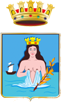 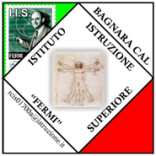 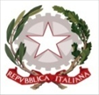 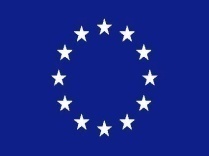 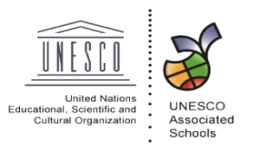 PIANO DIDATTICO PERSONALIZZATOPer alunni con DSA (ai sensi della Legge.170/2010 e D.M. 12/07/2011)Anno Scolastico 2021-2022Indirizzo di studio ……………………………………                 Classe ………..   Sez. ……..                                              Coordinatore di classe ………………………………………DATI  RELATIVI  ALL’ALUNNONote  Informazioni ricavabili da diagnosi e/o colloqui con lo specialista2. Documentazione del percorso scolastico pregresso mediante relazioni relative ai cicli precedenti.3. Rilevazione delle specifiche difficoltà che l’alunno presenta; segnalazione dei suoi punti di fragilità o di forza: interessi, predisposizioni e abilità particolari in determinate aree disciplinariDESCRIZIONI DEL FUNZIONAMENTO DELLE ABILITÀ STRUMENTALINoteInformazioni ricavabili da diagnosi e/o colloqui con lo specialista e/o con la famigliaElementi ricavabili dall’osservazione in classe o da documentazione del percorso scolastico pregresso mediante relazioni relative ai cicli precedenti.CARATTERISTICHE COMPORTAMENTALINotePartecipa agli scambi comunicativi e alle conversazioni collettive; collabora nel gruppo di lavoro scolastico,….Sa relazionarsi, interagire,….Sa gestire il materiale scolastico, sa organizzare un piano di lavoro,…. Parla delle sue difficoltà, le accetta, elude il problema …Percezione soggettiva di riuscire ad affrontare gli impegni scolastici con successo e fiducia nelle proprie possibilità di imparare * la scala di espressione si rifà a un concetto quali/quantitativo originato dal rapporto esistente tra la rilevazione del comportamento messo in atto e la frequenza con la quale è stato manifestatoCARATTERISTICHE DEL PROCESSO DI APPRENDIMENTONoteInformazioni ricavabili da:  diagnosi/incontri con specialisti rilevazioni effettuate dagli insegnantiSTRATEGIE UTILIZZATE  DALL’ALUNNO NELLO STUDIO Strategie utilizzate (sottolinea, identifica parole–chiave, costruisce schemi, tabelle o diagrammi.)Modalità di affrontare il testo scritto (computer, schemi, correttore ortografico,…)Modalità di svolgimento del compito assegnato (è autonomo, necessita di azioni di supporto,…)Riscrittura di testi con modalità grafica diversaUsa strategie per ricordare (uso immagini, colori, riquadrature,…) Nota  Informazioni ricavabili da osservazioni effettuate dagli insegnanti e/o da intervista con lo studenteSTRUMENTI UTILIZZATI DALL’ALUNNO NELLO STUDIOStrumenti informatici (libro digitale,programmi per realizzare grafici,…)Fotocopie adattateUtilizzo del  PC per scrivereRegistrazioniSoftware didatticiAltroNota  Informazioni ricavabili da osservazioni effettuate dagli insegnanti e/o da intervista con lo studenteINDIVIDUAZIONE DI EVENTUALI  MODIFICHE DEGLI OBIETTIVI SPECIFICI DI APPRENDIMENTO PREVISTI DAI  PIANI DI STUDIONoteDopo aver analizzato gli obiettivi disciplinari previsti per ogni ambito  dalle Indicazioni Nazionali 2007 ; dalle Indicazioni Nazionali per le scuole secondarie di secondo grado e il  Curricolo di scuola elaborato all’interno del P.O.F , previsto dal  DPR 275/99 Regolamento autonomia art.8, ogni Istituzione Scolastica  è chiamata a realizzare percorsi formativi sempre più rispondenti alle inclinazioni personali dello studente e a individuare le conoscenze non essenziali per il raggiungimento delle competenze imprescindibili* inserire le discipline del corso di studioDopo un’attenta analisi e valutazione svolta a cura di ogni componente del consiglio di classe delle possibili MISURE COMPENSATIVE e  STRUMENTI DISPENSATIVI indicati dalla normativa ministeriale e dagli specialisti, si effettua la scelta di quelle ritenute più idonee  (a consuntivo d’anno mettere la X accanto a quelle adottate con successo)MISURE DISPENSATIVE *   *All’alunno con DSA è garantito l’essere dispensato da alcune prestazioni non essenziali ai fini dei concetti da apprendere.10 . STRUMENTI COMPENSATIVI *                                                                                                        * L’alunno con DSA può usufruire di strumenti compensativi che gli consentono di compensare le carenze funzionali determinate dal disturbo. Aiutandolo nella parte automatica della consegna, permettono all’alunno di concentrarsi sui compiti cognitivi oltre che avere importanti ripercussioni sulla velocità e sulla correttezza.11.CRITERI E MODALITÀ DI VERIFICA E VALUTAZIONE                        (N.B. validi anche in sede di esame)Si riportano le modalità generali e si fa riferimento ai punti 9 e 10 per le singole materie o aree disciplinari: (togliere quelli non adottati e eventualmente aggiungere)  verifiche orali programmate   compensazione con prove orali di compiti scritti   uso di mediatori didattici durante le prove scritte e orali   (mappe mentali, mappe cognitive..)  valutazioni più attente alle conoscenze a alle competenze di analisi, sintesi e collegamento con eventuali  elaborazioni personali, piuttosto che alla correttezza formale  prove informatizzatevalutazione dei progressi in itinere  12. PATTO CON LA FAMIGLIA E CON L’ALUNNOSi concorda la seguente collaborazione:□  controllo costante del diario e/o del registro elettronico (argomenti svolti, compiti e comunicazioni particolari)□  controllo sul materiale occorrente per lo svolgimento delle lezioni□  aiuto da parte di un familiare e/o tutor□  strumenti compensativi utilizzati a casa audio: (registrazioni, audiolibri,…) strumenti informatici (videoscrittura con correttore ortografico, sintesi vocale, calcolatrice o computer con fogli di calcolo, dizionario digitale, software specifici …)□ rapporti con i docenti / coordinatore a cadenza mensile/bimensile…□ supporto nella preparazione alle verifiche□ l’organizzazione di un piano di studio settimanale con distribuzione giornaliera del carico di lavoro.N.B. Il patto con la famiglia e con l’alunno sarà costantemente arricchito dalla ricerca della condivisione delle strategie e dalla fiducia nella possibilità di perseguire il successo formativo (a tal fine sono molto utili i rilevamenti oggettivi dei progressi in itinere).DISPOSIZIONI RELATIVE ALLO SVOLGIMENTO DELL’ESAME DI STATO In merito allo svolgimento degli esami di Stato conclusivi dei corsi di studio di istruzione secondaria di secondo grado  si seguiranno le istruzioni e le modalità organizzative ed operative contenute nella Ordinanza  ministeriale del corrente anno scolastico relative all’esame dei candidati DSA.Di seguito a titolo esemplificativo si riportano le disposizioni per l’anno scolastico 2013/14 ORDINANZA MINISTERIALE N. 37 Prot. n.316 Istruzioni e modalità organizzative ed operative per lo svolgimento degli esami di Stato conclusivi dei corsi di studio di istruzione secondaria di secondo grado nelle scuole statali e non statali. Anno scolastico 2013/2014Art.18 Esame dei candidati con dsa o con bes 1. La Commissione d’esame – sulla base di quanto previsto dall’articolo 10 del decreto del Presidente della Repubblica 22 giugno 2009, n.122 e dal relativo decreto ministeriale n.5669 del 12 luglio 2011 di attuazione della legge 8 ottobre 2010, n. 170, recante Nuove norme in materia di disturbi specifici di apprendimento in ambito scolastico – nonché dalle Linee Guida allegate al citato decreto ministeriale n. 5669 del 2011, - considerati gli elementi forniti dal Consiglio di classe, terrà in debita considerazione le specifiche situazioni soggettive, adeguatamente certificate, relative ai candidati con disturbi specifici di apprendimento (DSA), in particolare, le modalità didattiche e le forme di valutazione individuate nell’ambito dei percorsi didattici individualizzati e personalizzati. A tal fine il Consiglio di classe inserisce nel documento del 15 maggio di cui al decreto del Presidente della Repubblica n.323 del 1998 il Piano Didattico Personalizzato o altra documentazione predisposta ai sensi dell’articolo 5 del decreto ministeriale n. 5669 del 12 luglio 2011. Sulla base di tale documentazione e di tutti gli elementi forniti dal Consiglio di classe, le Commissioni predispongono adeguate modalità di svolgimento delle prove scritte e orali. Nello svolgimento delle prove scritte, i candidati possono utilizzare gli strumenti compensativi previsti dal Piano Didattico Personalizzato o da altra documentazione redatta ai sensi dell’articolo 5 del decreto ministeriale 12 luglio 2011. Sarà possibile prevedere alcune particolari attenzioni finalizzate a rendere sereno per tali candidati lo svolgimento dell’esame sia al momento delle prove scritte, sia in fase di colloquio. I candidati possono usufruire di dispositivi per l’ascolto dei testi della prova registrati in formati “mp3”. Per la piena comprensione del testo delle prove scritte, la Commissione può prevedere, in conformità con quanto indicato dal capitolo 4.3.1 delle Linee guida citate, di individuare un proprio componente che possa leggere i testi delle prove scritte. Per i candidati che utilizzano la sintesi vocale, la Commissione può provvedere alla trascrizione del testo su supporto informatico. In particolare, si segnala l’opportunità di prevedere tempi più lunghi di quelli ordinari per lo svolgimento della prove scritte, di curare con particolare attenzione la predisposizione della terza prova scritta, con particolare riferimento all’accertamento delle competenze nella lingua straniera, di adottare criteri valutativi attenti soprattutto al contenuto piuttosto che alla forma. Al candidato potrà essere consentita la utilizzazione di apparecchiature e strumenti informatici nel caso in cui siano stati impiegati per le verifiche in corso d’anno o comunque siano ritenuti funzionali allo svolgimento dell’esame, senza che venga pregiudicata la validità delle prove. 2. I candidati con certificazione di Disturbo Specifico di Apprendimento (DSA), che, ai sensi dell’articolo 6, comma 6, del decreto ministeriale n.5669 del 12 luglio 2011, hanno seguito un percorso didattico differenziato, con esonero dall’insegnamento della/e lingua/e straniera/e, e che sono stati valutati dal consiglio di classe con l’attribuzione di voti e di un credito scolastico relativi unicamente allo svolgimento di tale piano possono sostenere prove differenziate, coerenti con il percorso svolto finalizzate solo al rilascio dell'attestazione di cui all'articolo 13 del decreto del Presidente della Repubblica n. 323 del 1998. Per detti candidati, il riferimento all’effettuazione delle prove differenziate va indicato solo nella attestazione e non nei tabelloni affissi all’albo dell’istituto. Per quanto riguarda i candidati con certificazione di Disturbo Specifico di Apprendimento (DSA), che, ai sensi dell’articolo 6, comma 5, del decreto ministeriale n.5669 del 12 luglio 2011, hanno seguito un percorso didattico ordinario, con la sola dispensa dalle prove scritte ordinarie di lingua/e straniera/e, la Commissione, nel caso in cui la lingua straniera sia oggetto di seconda prova scritta, dovrà sottoporre i candidati medesimi a prova orale sostitutiva della prova scritta. La Commissione, sulla base della documentazione fornita dal consiglio di classe, stabilisce modalità e contenuti della prova orale, che avrà luogo nel giorno destinato allo svolgimento della seconda prova scritta, al termine della stessa, o in un giorno successivo, purché compatibile con la pubblicazione del punteggio complessivo delle prove scritte e delle prove orali sostitutive delle prove scritte nelle forme e nei tempi previsti nell’articolo 15, comma 8. Il punteggio, in quindicesimi, viene attribuito dall'intera commissione a maggioranza, compreso il presidente, secondo i criteri di conduzione e valutazione previamente stabiliti in apposita o apposite riunioni e con l'osservanza della procedura di cui all'articolo 15, comma 7. Qualora la lingua o le lingue straniere siano coinvolte nella terza prova scritta, gli accertamenti relativi a tali discipline sono effettuati dalla commissione per mezzo di prova orale sostitutiva nel giorno destinato allo svolgimento della terza prova scritta, al termine della stessa, o in un giorno successivo, purché compatibile con la pubblicazione del punteggio complessivo delle prove scritte e delle prove orali sostitutive delle prove scritte nelle forme e nei tempi previsti nell’articolo 15, comma 8. I risultati della prova orale relativa alla lingua o alle lingue straniere coinvolte nella terza prova scritta sono utilizzati per la definizione del punteggio da attribuire alla terza prova scritta. 4. Per altre situazioni di alunni con Bisogni Educativi Speciali (BES), formalmente individuati dal Consiglio di classe, devono essere fornite dal medesimo Organo utili e opportune indicazioni per consentire a tali alunni di sostenere adeguatamente l’esame di Stato. La Commissione d’esame – sulla base di quanto previsto dalla Direttiva 27.12.2012 recante Strumenti di intervento per alunni con Bisogni educativi speciali ed organizzazione scolastica per l’inclusione, dalla circolare ministeriale n. 8 del 6 marzo 2013 e dalle successive note, di pari oggetto, del 27 giugno 2013 e del 22 novembre 2013 - esaminati gli elementi forniti dal Consiglio di classe, tiene in debita considerazione le specifiche situazioni soggettive, relative ai candidati con Bisogni Educativi Speciali (BES), per i quali sia stato redatto apposito Piano Didattico Personalizzato, in particolare, le modalità didattiche e le forme di valutazione individuate nell’ambito dei percorsi didattici individualizzati e personalizzati. A tal fine il Consiglio di classe trasmette alla Commissione d’esame il Piano Didattico Personalizzato. In ogni caso, per siffatte tipologie, non è prevista alcuna misura dispensativa in sede di esame, mentre è possibile concedere strumenti compensativi, in analogia a quanto previsto per alunni e studenti con DSA. Bagnara Calabra (RC),Docenti del Consiglio di Classe:                                      Dirigente Scolastico e/o Referente:       ________________________________________________________________________                                             ____________________________________                                              ____________________________________                                           ____________________________________                                                ____________________________________                                                   ____________________________________                                             ____________________________________                                              ____________________________________________________________________________________________________________Genitori:                                                                          Studente:_____________________________                                _____________________________________________________    Tecnico competente (se ha partecipato)______________________________________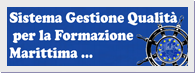                  ISTITUTO D’ISTRUZIONE SUPERIORE “E. FERMI”CERT. N. 50 100 14484-Rev 002                                                                                                                       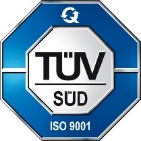       Via Denaro, 24 - 89011 Bagnara Calabra (RC) – Tel. 0966/439104 - Fax 0966/439103     sito web: www.iisfermibagnara.edu.it    -   e-mail: rcis01700a@istruzione.it                                       pec: rcis01700a@pec.istruzione.itCognome e nomeData e luogo di nascitaDati della diagnosi specialistica 1Redatta da  ……………  presso …......................................in data  …………………….Specialista/i di riferimento : ………………….Sintesi diagnostica: ICD……….Tipologia del disturbo□ Dislessia di grado □ lieve □ medio □ grave□ Disgrafia di grado □ lieve □ medio □ grave□ Disortografia di grado □ lieve □ medio □ grave□ Discalculia di grado □ lieve □ medio □ grave□ Disprassia di grado □ lieve □ medio □ graveInformazioni dalla famiglia Caratteristiche percorso didattico pregresso 2Altre osservazioni  3LETTURA   (velocità, correttezza, comprensione)Diagnosi 1Osservazione 2LETTURA   (velocità, correttezza, comprensione)□ stentata□ lenta□ con inversioni□ con sostituzioni□ con omissioni□ difficoltà di comprensioneSCRITTURA (tipologia di errori,  grafia, produzione testi:ideazione, stesura,revisione)diagnosiosservazioneSCRITTURA (tipologia di errori,  grafia, produzione testi:ideazione, stesura,revisione)□ problemi di lentezza nello scrivere□ problemi di realizzazione del tratto grafico□ problemi di regolarità del tratto graficoCon difficoltà ortografiche:□ errori fonologici (omissioni, sostituzioni, omissioni/aggiunte, inversioni)□ errori non fonologici□ errori fonetici (doppie, accenti)□ difficoltà a comporre testi□ difficoltà nel seguire la dettatura□ difficoltà nel copiare (lavagna/testo…)□ difficoltà grammaticali e sintatticheCALCOLO  (accuratezza e velocità nel calcolo a mente e scritto)diagnosiosservazioneCALCOLO  (accuratezza e velocità nel calcolo a mente e scritto)□ Difficoltà nel ragionamento logico□ Errori di procedimento numerico (leggere e scrivere i numeri, difficoltà negli aspetti cardinali e ordinali dei numeri, corrispondenza tra numero naturale e quantità)□ Difficoltà di uso degli algoritmi di base del calcolo (scritto e a mente)□ Scarsa conoscenza con carente memorizzazione delle formuleArea linguistico-comunicativa□ Difficoltà di esposizione orale□ Confusione nel ricordare nomi e dateAltro: Eventuali disturbi nell'area motorio-prassicaUlteriori disturbi associatiLivello di autonomiaBilinguismo o italiano L2diagnosiosservazioneAltro: Eventuali disturbi nell'area motorio-prassicaUlteriori disturbi associatiLivello di autonomiaBilinguismo o italiano L2Comportamento/capacità*positivo*adeguato*da migliorareCollaborazione e partecipazione  (1)   Relazionalità con compagni/adulti  (2)Frequenza scolastica regolareAccettazione e rispetto delle regoleMotivazione al lavoro scolasticoCapacità organizzative  (3)Rispetto degli impegni e delle responsabilitàConsapevolezza delle proprie difficoltà  (4)Senso di autoefficacia  (5) Autovalutazione delle proprie abilità  e potenzialità nelle diverse disciplineCapacità di memorizzare procedure operative nelle discipline tecnico-pratiche   (formule, strutture grammaticali, regole che governano la lingua…)Capacità di immagazzinare e recuperare  le informazioni (date, definizioni, termini specifici delle discipline,….)Capacità di organizzare le informazioni   (integrazione di più informazioni ed elaborazione di  concetti)*Materia o area disciplinareMODIFICHE DEGLI OBIETTIVI SPECIFICI DI APPRENDIMENTOitaliano scrittoitaliano oralestoriamatematicaMateria o area disciplinareMISURE DISPENSATIVE E INTERVENTI DI INDIVIDUALIZZAZIONE( Legge n. 170/2010 e D.M. 12/07/2011)Nome dello studente sarà dispensato:adottateverifica finaleITALIANO ORALEe in generale discipline e valutazioni oralidalla lettura autonoma di brani la cui lunghezza non sia compatibile con il suo livello di abilitàdalla lettura ad alta voce da tutte quelle attività ove la lettura è la prestazione valutata dal prendere appunti in (…. storia dell’arte, filosofia,scienze naturali ) si forniranno fotocopie di appunti di compagni , slides, documenti informatici, ecc.dal copiare esercizi e testi dalla lavagna in modo da favorire la comprensione dei passaggi (sarà fornita  la parte scritta alla lavagna su supporto cartaceo, da utilizzare al momento della spiegazione o dell’esercizio)dallo studio mnemonico, ciò non toglie che con strategie compensative e nei tempi adeguati (soggettivi) si potranno verificare apprendimenti di questa naturada interrogazioni non programmate  e da più interrogazioni nello stesso giorno    Materia o area disciplinare  MISURE DISPENSATIVE E INTERVENTI DI INDIVIDUALIZZAZIONE ( Legge n. 170/2010 e D.M. 12/07/2011)Nome dello studente sarà dispensato:adottateverifica finaleITALIANO SCRITTO:dalla  scrittura sotto dettatura, anche durante le verifichee in generale le valutazioni scrittedai tempi standard (potrà consegnare le prove scritte in tempi maggiori di quelli previsti per gli alunni senza DSA); prevedendo, ove necessario, una riduzione delle consegne senza modificare gli obiettivie in generale le valutazioni scritteda domande di difficile interpretazione o con doppia negazione durante i test vero falso o a risposte multiple                              e in generale le valutazioni scrittedalla effettuazione di più prove valutative in tempi ravvicinatie in generale le valutazioni scrittedalla valutazione della correttezza ortografica e sintattica in favore del contenuto disciplinare e in generale le valutazioni scritteIn generale sarà riservata maggiore considerazione per le corrispondenti prove orali, come misura compensativa dovuta, laddove la prova scritta non fosse soddisfacenteMateria o area disciplinare  MISURE DISPENSATIVE E INTERVENTI DI INDIVIDUALIZZAZIONE Legge n. 170/2010 e D.M. 12/07/2011)Nome dello studente sarà dispensato:adottateverifica finaleLINGUE STRANIEREdalla lettura ad alta voceLINGUA INGLESEda tutte quelle attività ove la lettura è la prestazione valutataLINGUA INGLESEdal ricopiare testiLINGUA INGLESEdalla lettura autonoma di brani la cui lunghezza non sia compatibile con il suo livello di abilitàLINGUA INGLESEda verifiche con un numero di domande o con una lunghezza di testo non compatibile con il suo livello di abilitàLINGUA INGLESEdalla valutazione della correttezza ortografica e grammaticale in favore del contenuto disciplinareLINGUA INGLESEdal carico di lavoro standard con riadattamento delle pagine da studiare senza modificare gli obiettiviLINGUA INGLESEdallo studio mnemonico, ciò non toglie che con strategie compensative e nei tempi adeguati (soggettivi) si potranno verificare apprendimenti di questa naturaLINGUA INGLESEda domande di difficile interpretazione o con doppia negazione durante i test vero falso o a risposte multipleLINGUA INGLESEda alcune prove scritte, quando possibile,  e in generale sarà riservata maggiore considerazione per le corrispondenti prove orali, come misura compensativa dovuta, laddove la prova scritta non fosse soddisfacenteLINGUA INGLESEdallo svolgimento delle prove scritte  come indicato nella certificazione specialisticaMateria o area disciplinare MISURE DISPENSATIVE E INTERVENTI DI INDIVIDUALIZZAZIONE( Legge n. 170/2010 e D.M. 12/07/2011)Nome dello studente sarà dispensato:adottateverifica finaleMATEMATICAdallo studio mnemonico di formule, tabelle, definizioniMaterie scientificheMaterie tecnichedal copiare espressioni matematiche e testi dalla lavagna in modo da favorire la comprensione dei passaggi (sarà fornita  la parte scritta alla lavagna su supporto cartaceo, da utilizzare al momento della spiegazione o dell’esercizio)Materie scientificheMaterie tecnichedal carico esecutivo implicato nella realizzazione di un compito Materie scientificheMaterie tecnicheda prove valutative non programmate  e dalla effettuazione di più prove valutative in tempi ravvicinati            Materie scientificheMaterie tecnicheda verifiche con un numero di esercizi, non compatibili con il suo livello di abilità Materie scientificheMaterie tecnichedalla valutazione degli errori di trascrizione e di calcoloMateria o area disciplinareMISURE DISPENSATIVE E INTERVENTI DI INDIVIDUALIZZAZIONE (Legge n. 170/2010 e D.M. 12/07/2011)Nome dello studente sarà dispensato:adottateTECNOLOGIA( nel caso di alunni disprassici)dal disegno tecnico  prevedendo materiale alternativo (programmi: libre Office, Picasa, ProgeCAD…ecc)Materia o area disciplinareSTRUMENTI COMPENSATIVI( Legge n. 170/2010 e D.M. 12/07/2011)adottatIverifica finaleITALIANO SCRITTOe in generale le valutazioni scrittePer facilitare la lettura dei documenti sarà fornito un dossier scritto a caratteri maggiorati (nella videoscrittura rispetto e utilizzo dei criteri di accessibilità: Font “senza grazie”Arial, Trebuchet, Verdana, carattere 14-16, interlinea 1,5/2, spaziatura espansa, testo non giustificato) o la  sintesi vocale, con i relativi software, per la lettura di testi più ampi.sarà incentivato l’utilizzo del computer con correttore ortografico, programmi di video-scrittura, tecnologie di sintesi vocale e software didattici specificisarà incentivato l’uso di mappe  nell’attività di produzione per la costruzione del testo;                                                                                                                    sarà letto il testo delle verifiche dalla sintesi vocale o dall’insegnante in generale sarà riservata maggiore considerazione per le prove orali, come misura compensativa dovuta, laddove la prova scritta non fosse soddisfacentesarà ridotto il carico di lavoro a casa (numero di esercizi di consolidamento per tipologia)Materia o area disciplinare STRUMENTI COMPENSATIVI( Legge n. 170/2010 e D.M. 12/07/2011)adottativerifica finaleLINGUE STRANIERESarà data maggiore importanza allo sviluppo delle abilità orali rispetto a quelle scritteLINGUA INGLESEsarà incentivato l’utilizzo del computer con  correttore ortografico, dizionario digitale, programmi di video-scrittura, tecnologie di sintesi vocale, software didattici specifici sia a scuola che a casa LINGUA INGLESEdurante le interrogazioni o le prove  sarà consentito l’uso di  mappe concettuali/appunti/schemi personali anche su supporto digitalizzato al fine di favorire la sequenzialità mnemonicaLINGUA INGLESEdurante i test vero falso o a risposta multipla sarà fornito l’esempio della struttura richiestaLINGUA INGLESEin generale sarà riservata maggiore considerazione per le prove orali, come misura compensativa dovuta, laddove la prova scritta non fosse soddisfacenteLINGUA INGLESEsarà ridotto il carico di lavoro a casa (numero di esercizi di consolidamento per tipologia)Materia o area disciplinare STRUMENTI COMPENSATIVI( Legge n. 170/2010 e D.M. 12/07/2011)adottativerifica finaleMATEMATICAMaterie scientificheMaterie tecnichesarà sollecitata la rappresentazione di idee sotto forma di mappe da utilizzare come facilitatori procedurali nella produzione di un compitosarà garantito l’uso di formulari e tabellesarà garantito  l’uso della calcolatricesarà ridotto il carico di lavoro a casa (numero di esercizi di consolidamento per tipologia)in generale sarà riservata maggiore considerazione per le prove orali, come misura compensativa dovuta, laddove la prova scritta non fosse soddisfacenteMateria o area disciplinare STRUMENTI COMPENSATIVI( Legge n. 170/2010 e D.M. 12/07/2011)adottativerifica finaleMaterie di studio e prove oralidurante le interrogazioni o le prove  sarà favorito l’uso di  mappe concettuali/appunti/schemi personali anche su supporto digitalizzato al fine di favorire la sequenzialità mnemonicasarà sollecitato a utilizzare materiale multimediale a supporto dello studio   nelle interrogazioni  o nelle prove si prediligerà l’uso di concetti e terminologie utilizzate nelle spiegazioni in  classesi  integreranno i libri di testo con appunti su supporto  digitalizzato o su supporto cartaceo  (rispetto e utilizzo dei criteri di accessibilità: Font “senza grazie”Arial, Trebuchet, Verdana, carattere 14-16, interlinea 1,5/2, spaziatura espansa, testo non giustificato)Saranno concordati tempi e modi delle interrogazioni anche su parti limitate del programma (vedi punto 7)